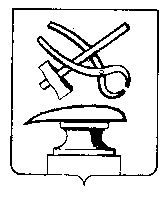  АДМИНИСТРАЦИЯ ГОРОДА КУЗНЕЦКА ПЕНЗЕНСКОЙ ОБЛАСТИПОСТАНОВЛЕНИЕот ___________ № __________г. КузнецкО внесении изменений в постановление администрации города Кузнецка от 18.07.2019 № 1018 «Об организации горячего питания обучающихся общеобразовательных организаций города Кузнецка»В соответствии с Федеральным законом от 06.10.2003 № 131-ФЗ «Об общих принципах организации местного самоуправления в Российской Федерации» (с последующими изменениями), руководствуясь ст. 28 Устава города Кузнецка Пензенской области, АДМИНИСТРАЦИЯ ГОРОДА КУЗНЕЦКА ПОСТАНОВЛЯЕТ:Внести в постановление администрации города Кузнецка от 18.07.2019 № 1018 «Об организации горячего питания обучающихся общеобразовательных организаций города Кузнецка» (далее-Постановление) следующее изменение: 1.1. Пункт 2 Постановления дополнить частью 8 следующего содержания:«8) Обучающимся муниципальных общеобразовательных организаций города Кузнецка, признанным в установленном порядке детьми военнослужащих по контракту именных подразделений вновь формируемых соединений резерва Генерального штаба Вооруженных Сил Российской Федерации, один бесплатный обед в день.».2. Настоящее постановление подлежит официальному опубликованию.3. Настоящее постановление вступает в силу на следующий день после официального опубликования и распространяется на правоотношения, возникшие с 1 сентября 2022 года.4. Контроль за выполнением настоящего постановления возложить на заместителя главы администрации города Кузнецка Малкина И.А.Глава администрации города Кузнецка                                   С.А. Златогорский